					     	    Unit 6– Probability Dependent Events By the end of this lesson you will be able to _____________________________________________________.What are dependent events? ________________________________________________________________.	How does a gumball machine help explain dependent events? Example 1: Without ReplacementWhat is the probability that you can get two red gumballs from the machine?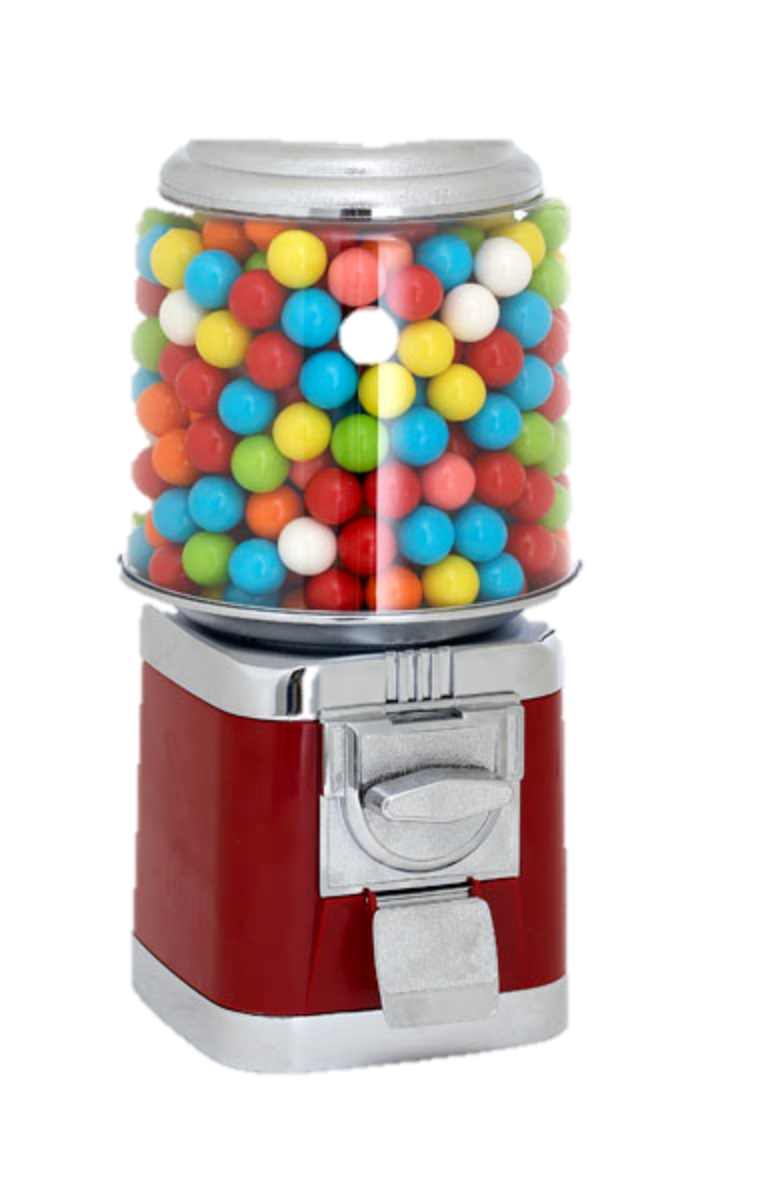   How did you determine the probability for the 1st event?   How did you determine the probability for the 2nd event? What is the probability for these events to occur together?As a fraction? _________		As a decimal? _________		As  a percent? ________Example 2: Without ReplacementWhat is the probability that you can get the red gumball and then the blue gumball?How did you determine the probability for the 1st event?How did you determine the probability for the 2nd event? What is the probability for these events to occur together?As a fraction? _________		As a decimal? _________		As  a percent? ________Example 3: Without Replacement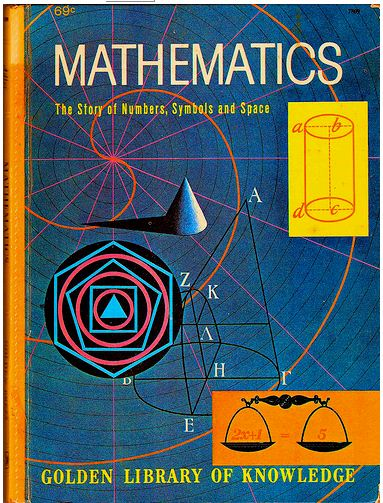 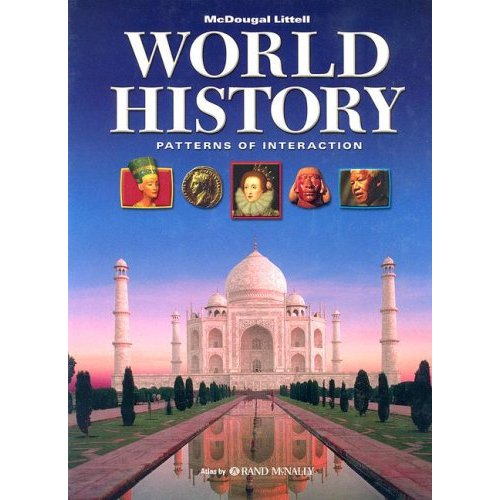 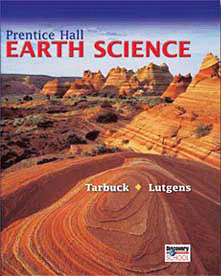 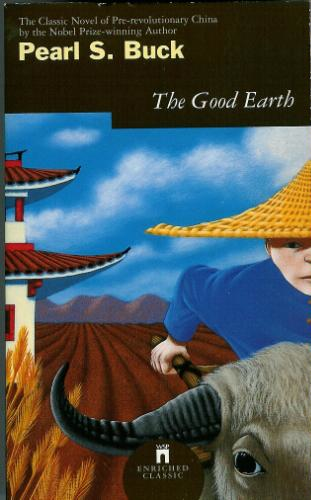 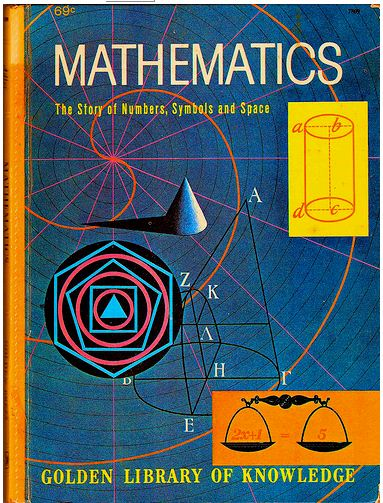 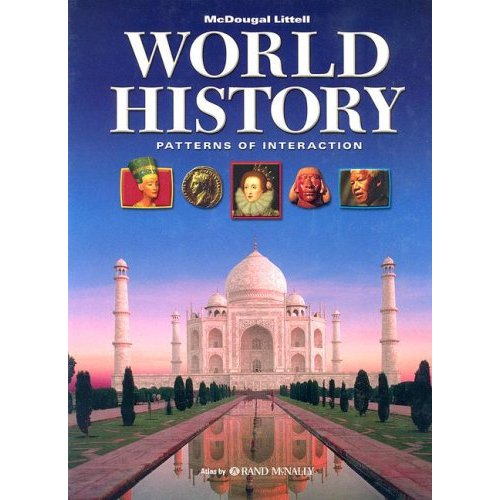 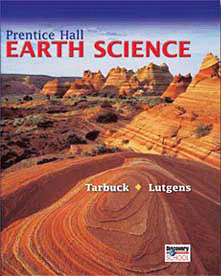 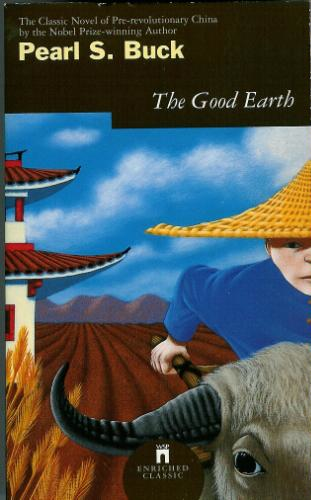 You have four homework assignments to complete in each of your core classes. What is the probability that you will choose to complete your math homework first and your science homework second? How did you determine the probability for the 1st event?How did you determine the probability for the 2nd event? What is the probability for these events to occur togetherAs a fraction? _________		As a decimal? _________		As  a percent? ________Example 4: Without ReplacementTwo girls and a boy are taking a test. What is the probability that they will finish in the order girl, boy, girl? How did you determine the probability for the 1st event?How did you determine the probability for the 2nd event? How did you determine the probability for the 3rd event? What is the probability for these events to occur together?As a fraction? _________		As a decimal? _________		As  a percent? ________Your Turn to Practice. [Fill in the missing information for each problem using the video.]Find the probability of the events. Write as a fraction, decimal and a percent.  Round to the nearest thousandth. Probability of choosing two vowels, without replacement, from the word ___________________. Probability of picking an odd number, not putting it back, and then picking a multiple of 10, from the numbers _____________. Probability of picking two red gumballs, without replacement, from _________ red and _______ blue. _____ boys and _____ girls are running in a race. What is the probability that the order of finishers will be in the order of ______________________________?